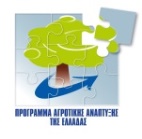 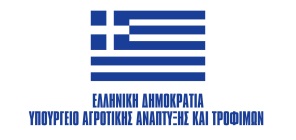 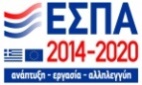 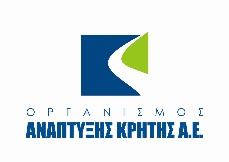 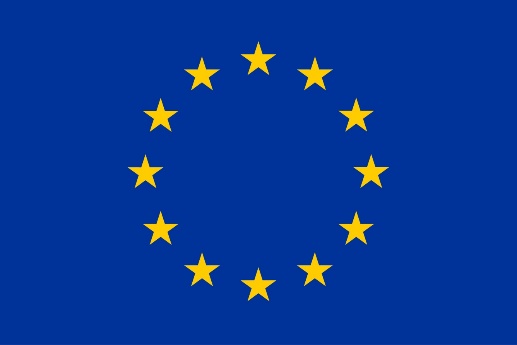 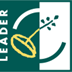 Οι διαστάσεις της αφίσας ή της επεξηγηματικής πινακίδας προτείνεται να είναι τουλάχιστον οι παρακάτω:Εάν η συνολική δημόσια δαπάνη είναι πάνω από 500.000 Ευρώ, οι διαστάσεις πρέπει να είναι 1,50 μ. πλάτος Χ 2 μ. ύψος.Εάν η συνολική δημόσια δαπάνη είναι άνω των 100.000 Ευρώ, πρέπει να είναι 90 εκατ. πλάτος Χ 70 εκατ. ύψος.Εάν η συνολική δημόσια δαπάνη είναι από 50.000 έως 100.000 Ευρώ, οι διαστάσεις για την πινακίδα πρέπει να είναι 60 εκατ. πλάτος Χ 40 εκατ. ύψος και οι διαστάσεις για την αφίσα μεγέθους Α3 πρέπει να είναι 29,7 εκατ. πλάτος Χ 42 εκατ. ύψος.  Γραφικά: Αυτοκόλλητα βινύλια υψηλής αντοχής (για πινακίδες)Γραμματοσειρά: Arial μαύρηΥπόβαθρο (φόντο): λευκόΟ.Τ.Δ. : Ο.Α.Κ. Α.Ε. ΥΠΟ-ΔΡΑΣΗΒΑΣΙΚΟΣ ΣΤΟΧΟΣ ΠΡΑΞΗΣ19.2.2.2Διαφοροποίηση και ενδυνάμωση της τοπικής οικονομίας19.2.2.4Διαφοροποίηση και ενδυνάμωση της τοπικής οικονομίας19.2.2.6Βελτίωση της ανταγωνιστικότητας της αλυσίδας αξίας του αγροδιατροφικού τομέα19.2.3.1Βελτίωση της ανταγωνιστικότητας της αλυσίδας αξίας του αγροδιατροφικού τομέα19.2.3.3Βελτίωση της ελκυστικότητας της περιοχής παρέμβασης και ενίσχυση του τουριστικού προϊόντος19.2.3.4Διαφοροποίηση και ενδυνάμωση της τοπικής οικονομίας19.2.3.5Βελτίωση των συνθηκών διαβίωσης και ποιότητας ζωής του τοπικού πληθυσμού19.2.4.2Βελτίωση των συνθηκών διαβίωσης και ποιότητας ζωής του τοπικού πληθυσμού19.2.4.3Διαφοροποίηση και ενδυνάμωση της τοπικής οικονομίας19.2.4.4Βελτίωση των συνθηκών διαβίωσης και ποιότητας ζωής του τοπικού πληθυσμού19.2.4.5Βελτίωση των συνθηκών διαβίωσης και ποιότητας ζωής του τοπικού πληθυσμού19.2.7.2Βελτίωση της ανταγωνιστικότητας της αλυσίδας αξίας του αγροδιατροφικού τομέα19.2.7.3Διαφοροποίηση και ενδυνάμωση της τοπικής οικονομίας